Publicado en  el 05/09/2014 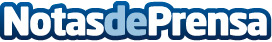 ACCIONA Energia construira Mexico parque eolico llave manoEl proyecto Ingenio(50 MW), desarrollado por ACCIONA para Actis y Comexhidro, estásituado en el Istmo de Tehuantepec (Oaxaca) y constará de 33aerogeneradores AW de 1,5 MWDatos de contacto:AccionaNota de prensa publicada en: https://www.notasdeprensa.es/acciona-energia-construira-mexico-parque_1 Categorias: Sector Energético http://www.notasdeprensa.es